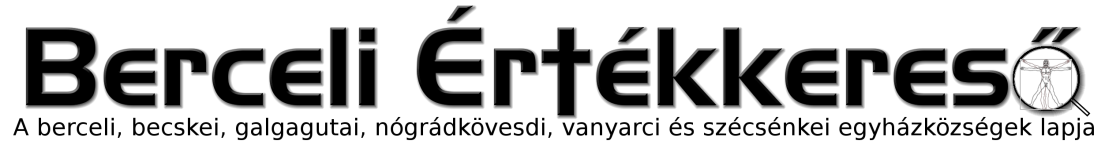 V. évf. 25. szám Évközi 11. vasárnap	2018. június 17.VAKÁCIÓ!!!Böjte Csaba ferences szerzetesnek a labdarúgó-világbajnokságról 2018. június 14-én írt gondolatai:„Jézus a hegyi beszédben így szólt tanítványaihoz: »Mondom nektek: ha igaz voltotok nem múlja felül az írástudókét és a farizeusokét, nem juthattok be a mennyek országába«” (Mt 5,20).Világbajnokság! Elkezdődött a bajnokság, hajrá fiúk! A sport igazából arról szól, amiről az élet is szól: küzdelemről, harcról, erőfeszítésről, diadalmas győzelemről és véres kudarcokról! Kell a kemény sport; kell, hogy a saját szemünkkel lássuk, hogy egyetlen gólt sem adnak ingyen, minden egyes vacak pontért meg kell küzdeni! A létért való küzdelem a mi vidékünkön is nagyon háttérbe szorult. Sokan úgy érzik, hogy nekik minden, de minden alanyi jogon jár. Lám-lám, kijár az egészségellátás, az ingyenes oktatás, de mehetsz ingyen a könyvtárba, a városnapokon szervezett jobbnál jobb koncertekre, előadásokra, bármire.... Csak szólnod kell a szüleidnek, a tanároknak, pályázzál, és mindent elérsz, megkapsz! A lógásokért, a tanárokkal való szemtelenkedésért legfentebb egy enyhe ejnye-bejnye jár, mert ugye te már Z generáció vagy, és éppen ezért neked már dolgoznod sem kell, egyből mehetsz munkanélküli segélyre...Kedves fiatal, kedves idősebb testvérem, szeretettel biztatlak, nézzétek a meccseket, a verejtékben fürdő férfiakat, ahogy taknyukon, nyálukon csúszva összehoznak egy-egy beadást vagy a mindent jelentő gólt! Nézzétek a meccset, és döbbenjetek rá, hogy egy hazug világban éltek, mert igazából minden, ami valóban érték, azért nektek is meg kell küzdenetek! Tetszik, vagy nem, az élet senkinek, még nektek sem ad semmit ingyen abból, ami valóban számít. Meg kell küzdeni a tudásért, a megélhetést jelentő szakmáért, egy igazi, tiszta párkapcsolatért, a titeket anyává, apává tevő kisbabáért, mindazért, ami örömet, békét, nyugalmat hoz a szívetekbe.Nézzétek a pontot szerző játékos örömét, a csapatot, ahogy egy hosszú, nehéz meccs után diadalmasan levonul a pályáról! Döbbenj rá, hogy a jól végzett becsületes munka örömét, a megérdemelt győzelem ragyogását csak a harcosok ízlelik meg! Egy kemény viadalon elért diadalmas győzelem olyan tiszta öröm, olyan kristályserlege a létnek, melyet soha senki nem vehet el tőled, ami bearanyozza az életedet, s téged néped bajnokává tesz.Elkezdődött a viadal, nézzük a bajnokságot, és szakadjon fel belőlünk is a többet, jobbat akarás! Ne pénzzel akard megvenni a diplomádat, ne fogadd el verejtékes munka nélkül a tapsot! Te küzdelemre született kemény szilánkja vagy népednek – állj ki, és ott, azon a pályán, melyet te választottál, kitartó munkával szerezd meg bajnoki címedet!Szeretettel, Csaba testvér* * *Forrás: Böjte Csaba OFM Facebook-oldalaHIRDETÉSEKBercelen a 6. csoport takarít.Az Úrnapi Szentségkitételeken tapasztalható volt, hogy a hívek jó része nem ismeri az Oltáriszentség köszöntő imádságot, ami a Szentségkitétel kötelező része. Ezért jövő vasárnaptól 2018.06.24-től minden Szentmise végén az eddig szokásos imádságok HELYETT (Tehát az Ó felséges Oltáriszentség, Most segíts meg Mária, Jézusunk lelkek örök Pásztora stb. imák elmaradnak) minden templomban a következő imádságot imádkozzuk:Üdvözlégy, örökké áldott légy, az Oltáriszentségben jelenlévő isteni Fölség! Isten és ember, Krisztus Jézus, minden áldás élő kútfeje, menny és föld Ura, Istene.Kit az angyalok, mint odafenn az egekben, úgy imádlak az Oltáriszentségben. Én is méltatlan teremtményed leborulva imádom szent Fölségedet, és teljes szívemből hálát adok neked, hogy te mennyei Fölség lelkünk eledelére önmagadat adtad az Oltáriszentségben.Kérlek, Uram, ne vegyelek soha ítéletemre, hanem az üdvösség e szentsége legyen nekem is üdvösségemre. Ámen.2018.06.18.	H	18:00	Szentmise a Becskei Templomban		19:00	Élő felnőtt katekézis (Imaiskola) közvetítés a Plébániáról2018.06.20.	Sz 	18:00	Szentmise a Nógrádkövesdi Templomban		18:30	Szentségimádás a Berceli Templomban2018.06.21.	Cs	17:00	Szentmise a Berceli Templomban + Kristófik Pál és			neje Matyóka Mária és vejük Medgyesi Ferenc		17:30	Szentségimádás a Berceli Templomban		18:00	Férfiklub a Berceli Plébánián2018.06.22.	P	08:30	Szentmise a Berceli Templomban2018.06.23.	Sz	09:00	Kerek László temetése a berceli temetőben		15:30	Te Deum Szentmise a Becskei Templomban		17:00	Szentmise a Berceli Templomban – Komár Anna Szofi keresztelése+Furucz Ignác felesége Kikillai Anna és cst, Draskóczi Sándor, felesége Veronika és cst.2018.06.24.	V	08:30	Szentmise a Berceli Templomban		10:30	Igeliturgia a Galgagutai Templomban		10:30	10. éve szenteltek szentmiséje a Mogyoródi Templomban		12:00	Igeliturgia a Szécsénkei Templomban		15:00	Vesperás Imaóra a Berceli rendházban a Tabán úton Liki Líviánál		16:00	Szentmise a Nógrádkövesdi Templomban2018.06.30. 	XIV. Váci Egyházmegyei Találkozó Mátraverebély-Szentkúton2018.07.14–22. 	Zagyvamenti Nagyboldogasszony Közösség Ifjúsági Tábora2018.07.22–28. 	Ipolymenti Nagyboldogasszony Közösség Ifjúsági Tábora2018.08.01–06. 	Galgamenti Nagyboldogasszony Közösség Ifjúsági TáboraHivatali ügyintézés: Római Katolikus Plébánia 2687 Bercel, Béke u. 20. tel: 0630/455-3287 web: http://bercel.vaciegyhazmegye.hu, e-mail: bercel@vacem.huBankszámlaszám: 10700323-68589824-51100005